Найти общее решение дифференциального уравнения первого порядка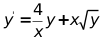 Найти частное решение однородного дифференциального уравнения второго порядка с постоянными коэффициентами при начальных условиях: y(0)=0, y'(0)=1.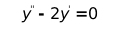 